от 10 ноября 2022 года									         № 1285О внесении изменений в постановление администрации городского округа
 город Шахунья Нижегородской области от 28 февраля 2013 года № 185 
«О создании комиссии по безопасности дорожного движения в городском
 округе город Шахунья Нижегородской области» В связи с кадровыми изменениями, администрация городского округа город Шахунья Нижегородской области  п о с т а н о в л я е т : 1. В постановление администрации городского округа город Шахунья Нижегородской области от 28 февраля 2013 года № 185 «О создании комиссии по безопасности дорожного движения в городском округе город Шахунья Нижегородской области» (с изменениями, внесёнными постановлением от 14.06.2022 № 621) внести изменения, изложив состав комиссии в новой редакции согласно приложению к настоящему постановлению.2. Настоящее постановление вступает в силу со дня подписания. 3. Начальнику общего отдела администрации городского округа город Шахунья Нижегородской области обеспечить размещение настоящего постановления на официальном сайте администрации городского округа город Шахунья Нижегородской области.4. Со дня вступления в силу настоящего постановления признать утратившим силу постановление администрации городского округа город Шахунья Нижегородской области от 14.06.2022 № 621 «О внесении изменений в постановление администрации городского округа город Шахунья Нижегородской области от 28 февраля 2013 года 
№ 185 «О создании комиссии по безопасности дорожного движения в городском округе город Шахунья Нижегородской области».5. Контроль за исполнением настоящего постановления возложить на заместителя главы администрации, начальника управления по работе с территориями и благоустройству администрации городского округа город Шахунья Нижегородской области Софронова Ю.А.Глава местного самоуправлениягородского округа город Шахунья							   О.А.ДахноПриложение 
к постановлению администрации 
городского округа город Шахунья 
Нижегородской области 
от 10.11.2022 г. № 1285Состав комиссии по безопасности дорожного движения 
в городском округе город Шахунья Нижегородской областиЧлены комиссии:______________________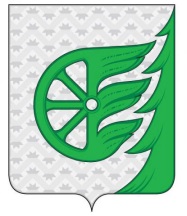 Администрация городского округа город ШахуньяНижегородской областиП О С Т А Н О В Л Е Н И ЕСофронов Ю.А.заместитель главы администрации, начальник Управления по работе с территориями и благоустройству администрации городского округа город Шахунья Нижегородской области, председатель комиссии;Комиссаров А.А.врио начальник ОГИБДД Отдела МВД России по городу Шахунья (по согласованию); Зайцева Г.П.начальник Технического отдела Управления по работе с территориями и благоустройству администрации городского округа город Шахунья Нижегородской области, заместитель председателя комиссии (по согласованию);Кодочигова А.А.начальник сектора Управления по работе с территориями и благоустройству администрации городского округа город Шахунья Нижегородской области (по согласованию);Овсяникова А.А.инженер 1 категории Технического отдела Управления по работе с территориями и благоустройству администрации городского округа город Шахунья Нижегородской области, секретарь комиссии (по согласованию);Кузнецов С.А.заместитель главы администрации городского округа город Шахунья; Куликов В.М.ведущий специалист-эксперт Приволжского МУГАДН (по согласованию);Соколов Ю.А.начальник отдела Управления по работе с территориями и благоустройству администрации городского округа город Шахунья Нижегородской области (по согласованию); Киселев О.А.директор МБУ «Благоустройство»;Корпусов А.А.начальник сектора ГО ЧС и МОБ работы администрации городского округа город Шахунья Нижегородской области; Дронов М.Л.начальник Сявского территориального отдела администрации городского округа город Шахунья Нижегородской области; Догадин В.В.начальник Вахтанского территориального отдела администрации городского округа город Шахунья Нижегородской области; Лебедева Ю.В.исполняющий обязанности начальника сектора Управления по работе с территориями и благоустройству администрации городского округа город Шахунья Нижегородской области (Лужайский сектор) (по согласованию); Ветюгов В.А.специалист 1 категории Управления по работе с территориями и благоустройству администрации городского округа город Шахунья Нижегородской области (Туманинский сектор) (по согласованию); Багерян А.Г.начальник Управления образования администрации городского округа город Шахунья Нижегородской области; Соловьёв Н.В.заместитель начальника полиции по охране общественного порядка Отдела МВД России по городу Шахунья (по согласованию);Соколов А.Н.директор МУП «Шахунское пассажирское автотранспортное предприятие»;Кондрашова О.Б.начальник отдела эксплуатации МУП «Шахунское пассажирское автотранспортное предприятие» (по согласованию);Власов В.И.заместитель начальника отдела надзора № 2 инспекции Гостехнадзора Нижегородской области (по согласованию);Торопов М.С.заместитель начальника ОКРС ГКУ НО «ГУАД» (по согласованию); Петухов Н.А.начальник железнодорожной станции Шахунья (по согласованию);Кудрин А.Н.начальник Шахунской дистанции пути (по согласованию);Голяков А.В.и.о. директора АО «НОКК» (по согласованию);Черных С.В.директор МУП «Водоканал»;Вьюжанин А.И.начальник Шахунского УЭС ОАО «Ростелеком» (по согласованию);Пехотин В.Л.начальник Шахунского РЭС ПО Уренские электрические сети «Россети Центр и Приволжье» - «Нижновэнерго» (по согласованию );Курдин М.А.директор ООО «Локомотив» (по согласованию);Дербенёва М.С.генеральный директор ООО «Домоуправляющая компания» (по согласованию);Новокшонов В.А.старший государственный инспектор безопасности дорожного движения ОГИБДД Отдела МВД России по городскому округу город Шахунья (по согласованию);Зайцева Н.А.инженер технического отдела Шахунской дистанции пути (по согласованию);Селезнёва С.А.инженер ООО «Магистраль» (по согласованию);Медведев А.В.генеральный директор ООО «Амиго», АО «ДРСП» (по согласованию);Березина Н.А.директор ЗАО «Дорожное» (по согласованию);Оганисян Г.Х.директор «ИП Оганисян Г.Х.» (по согласованию);Егоян Р.И.директор ООО «ЭСО – СТРОЙ» (по согласованию);Манукян Р.М.директор ООО «Дорстрой НН», директор ООО «Радор» (по согласованию);Едигарян Р.М.генеральный директор ООО ДСК «Гранит» (по согласованию);Арутюнян А.Б.директор ООО «СТРОЙ НИЖНИЙ» (по согласованию);Чистякова В.В.директор ООО «Эко ТеплоСервис-Шахунья» (по согласованию);Овчинников А.М.начальник 121 ПЧС 28 ПСО ФПС ГСП ГУ МЧС России по Нижегородской области, заместитель председателя КЧС и ОПБ городского округа Шахунья (по согласованию);Елькин О.А.и.о. начальника Управления экономики, прогнозирования, инвестиционной политики и муниципального имущества городского округа город Шахунья Нижегородской области;Зубарева М.Е.начальник Финансового Управления администрации городского округа город Шахунья Нижегородской области;Вахрамеев А.В.начальник сектора по спорту администрации городского округа город Шахунья Нижегородской области;Уткин Р. С.начальник сектора по поддержке малого бизнеса и развития предпринимательства администрации городского округа город Шахунья Нижегородской области.